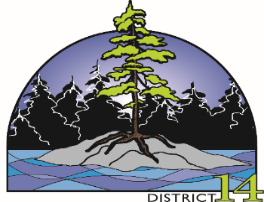 Greetings Society Presidents and MembersYou are cordially invited to attend the District 14 Annual General Meeting hosted by District 14 and it’s societies. The weekend event will be held on May 3, 4 and 5, 2024 at the Oliver Road Community Centre at 563 Oliver Rd, Thunder Bay - with Sunday only being held at Roots Community Food Centre at 450 Fort William Road in Thunder Bay.We will start the weekend off on Friday, May 3rd with the Presidents’ Meeting to begin at 4 p.m. at the Oliver Road Recreation Centre.  Society Presidents and Vice-Presidents (or their designated alternate) are invited to attend this meeting. Supper will be provided. Registration for the AGM begins at 7:00 p.m. This is a social evening, so come experience camaraderie, a workshop, horticultural conversations and visiting with your friends. Please remember to bring your Society banner (together with it’s stand), to display during the meeting.  A table will be available for each society to place any flyers, newsletters, or other memorabilia that you may have to share with fellow society members.Saturday morning will begin with the business meeting until lunch at 12:00 noon. After lunch the business meeting continues.  After the conclusion of the business meeting, one workshop is planned before our buffet supper at 5:30 After supper, we will have our guest speaker, Graham Saunders – well known local meteorologist, journalist, and author of “Gardening with Short Growing Seasons”. This book will be available for sale at $27.00 each (tax included).  Graham has offered to run a special for our event - you can purchase 4 books for $100.00 (tax included), allowing you to purchase them as gifts or to sell at your society meetings. This book is sold at other stores in the area for $35.00 so this is a great deal if you are purchasing at the AGM.Our evening fun is planned to be a Loonie Auction with prizes in support of District 14. We are asking each society for a donation of 2 prize baskets to the auction please as our fund raiser to offset District expenses. Start saving your loonies!!Sunday morning we will be meeting at Roots Community Food Centre on Fort William Road at 9:00 am.  We will have another workshop and wrap up with any final bits of information that needs to be shared. This location has special meaning to the Thunder Bay Horticultural Society as it was one of the first public gardens that we had a significant contribution in establishing.If you plan to attend, please contact your Society President or Treasurer with your payment and Registration Form completed, so that they can get the forms sent in from your society. Deadlines are set for April 26, 2024.For out-of-town attendees, hotel booking information is included in this invitation. We look forward to welcoming all of you to the 2024 District 14 AGMPhyllis Garton, District 14 Director				Pat Izsak, District 14 Secretary/Treasurer	RR 1 								4155 Mapleward RoadKakabeka Falls, ON	 P0T 1W0		                     	Thunder Bay, ON   P7K 1A2phylsfrills@gmail.com     Phone (807) 473-9819			izsakp@shaw.ca	Phone: (807) 475-3587